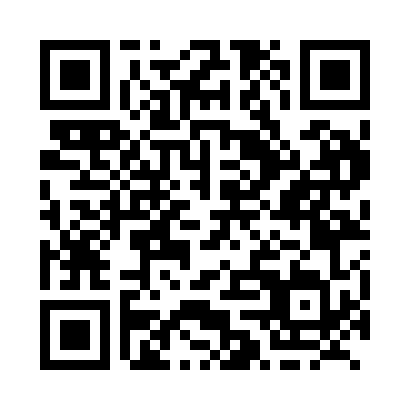 Prayer times for Alderson, Alberta, CanadaWed 1 May 2024 - Fri 31 May 2024High Latitude Method: Angle Based RulePrayer Calculation Method: Islamic Society of North AmericaAsar Calculation Method: HanafiPrayer times provided by https://www.salahtimes.comDateDayFajrSunriseDhuhrAsrMaghribIsha1Wed4:086:001:226:298:4610:382Thu4:065:581:226:308:4810:403Fri4:035:561:226:318:4910:434Sat4:005:541:226:318:5110:455Sun3:585:531:226:328:5210:486Mon3:555:511:226:338:5410:507Tue3:525:491:226:348:5510:538Wed3:505:481:226:358:5710:559Thu3:475:461:226:368:5810:5810Fri3:445:451:226:379:0011:0111Sat3:425:431:226:389:0111:0312Sun3:395:421:226:399:0311:0613Mon3:375:401:226:399:0411:0814Tue3:345:391:226:409:0511:1115Wed3:315:371:226:419:0711:1416Thu3:295:361:226:429:0811:1517Fri3:285:351:226:439:1011:1618Sat3:285:331:226:449:1111:1719Sun3:275:321:226:449:1211:1720Mon3:275:311:226:459:1411:1821Tue3:265:301:226:469:1511:1922Wed3:255:291:226:479:1611:1923Thu3:255:271:226:489:1811:2024Fri3:245:261:226:489:1911:2125Sat3:245:251:226:499:2011:2126Sun3:245:241:236:509:2111:2227Mon3:235:231:236:509:2211:2328Tue3:235:231:236:519:2411:2329Wed3:225:221:236:529:2511:2430Thu3:225:211:236:529:2611:2531Fri3:225:201:236:539:2711:25